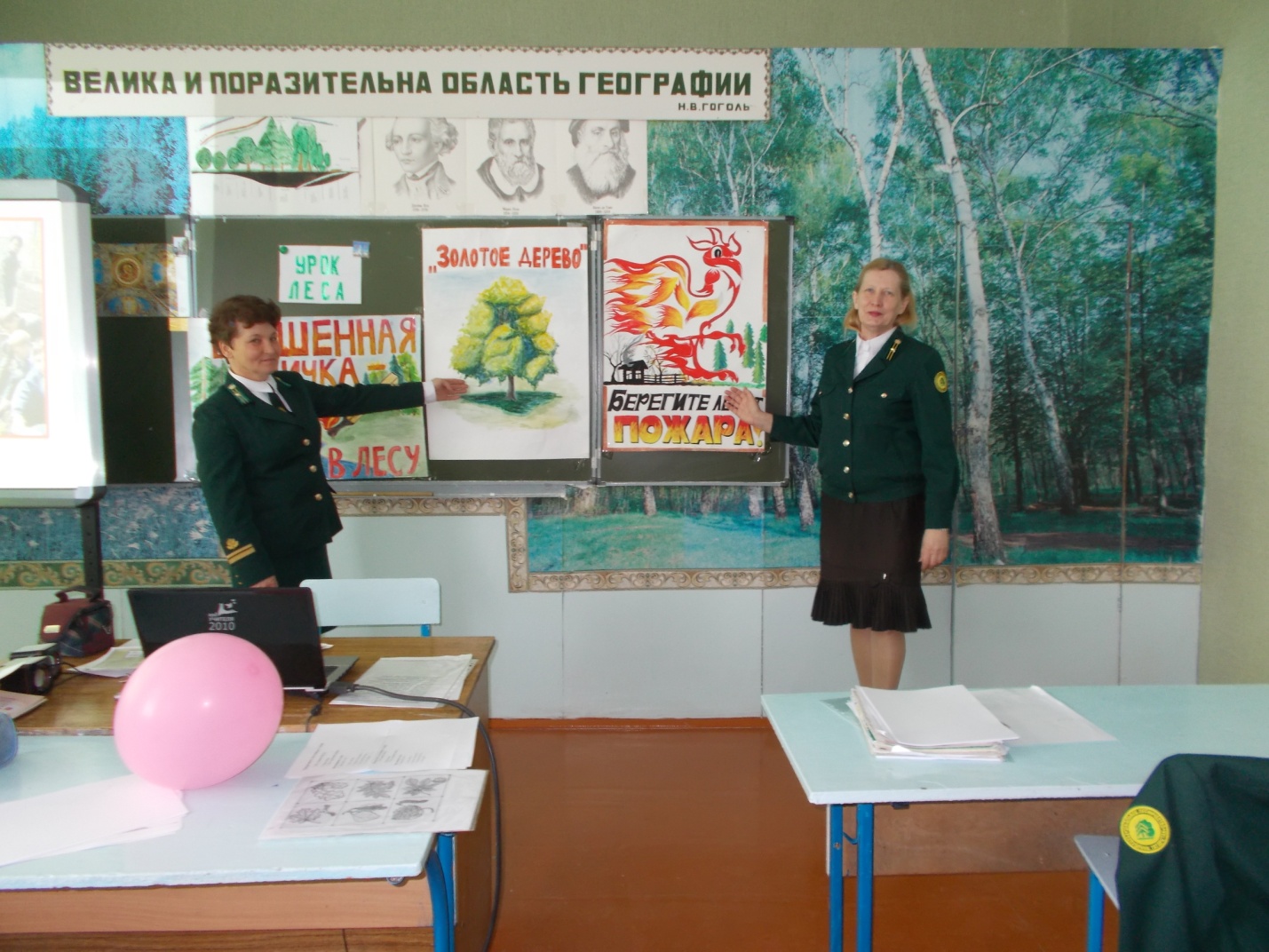 Всероссийский  урок леса проведён участковым лесничим Сафиуллиной Н. К.   и руководителем школьного лесничества Чибидиной Т.И. с учащимися , получающими  дополнительное образование в ДЦТ. Наиля Касымовна  ответила на вопросы о функциях лесничего,  обратила внимание в своём выступлении  о специальностях, которые можно приобрести, обучаясь в  Лубянском техникуме.   Выполняя задания конкурсов, которые предложила на мероприятие учительница, учащиеся продемонстрировали  умения определять деревья по листьям, продолжить пословицы  на лесную тематику. В прошлом году в результате  голосования  жители Татарстана выбрали символом республики  удивительное дерево-липу, поэтому каждой команде нужно было найти как можно больше преимуществ   этой лиственной породы. На кадрах презентации для ребят продемонстрированы фотографии  Всероссийских съездов и слётов, где учащиеся МАОУ СОШ№3 г. Нурлата представляя нашу республику, сажали деревья перед зданиями спартакиады в Казани; в этом учебном году министерство лесного хозяйство отметило выставку  школьного лесничества на Всероссийском слёте. На выставке старшеклассники представили проекты, поделки, агитационные плакаты, фотографии.  В завершении мероприятия учащиеся  подарили лесхозу скворечники. Такие мероприятия помогают детям получить дополнительное образование, способствуют определиться с выбором профессии, помогают формированию активной жизненной позиции, направленной на сохранение окружающей среды.